Приложения (схемы) по высказанным предложениям к протоколу публичных слушаний по проектам генерального плана и правил землепользования и застройки Хаапалампинского сельского поселения от 18.12.2023 годаСхема по Хотинлахти: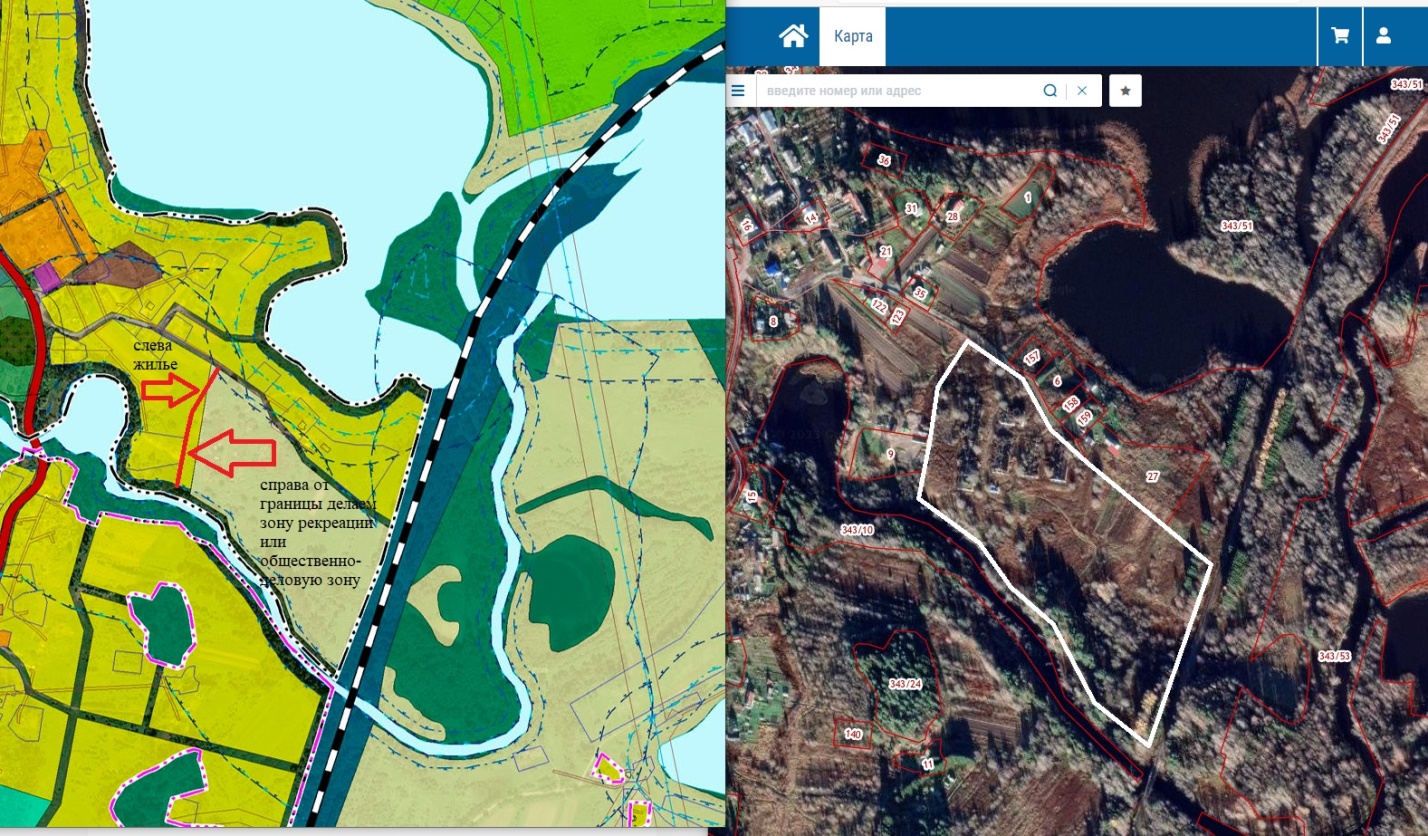 Схемы по Вуорио: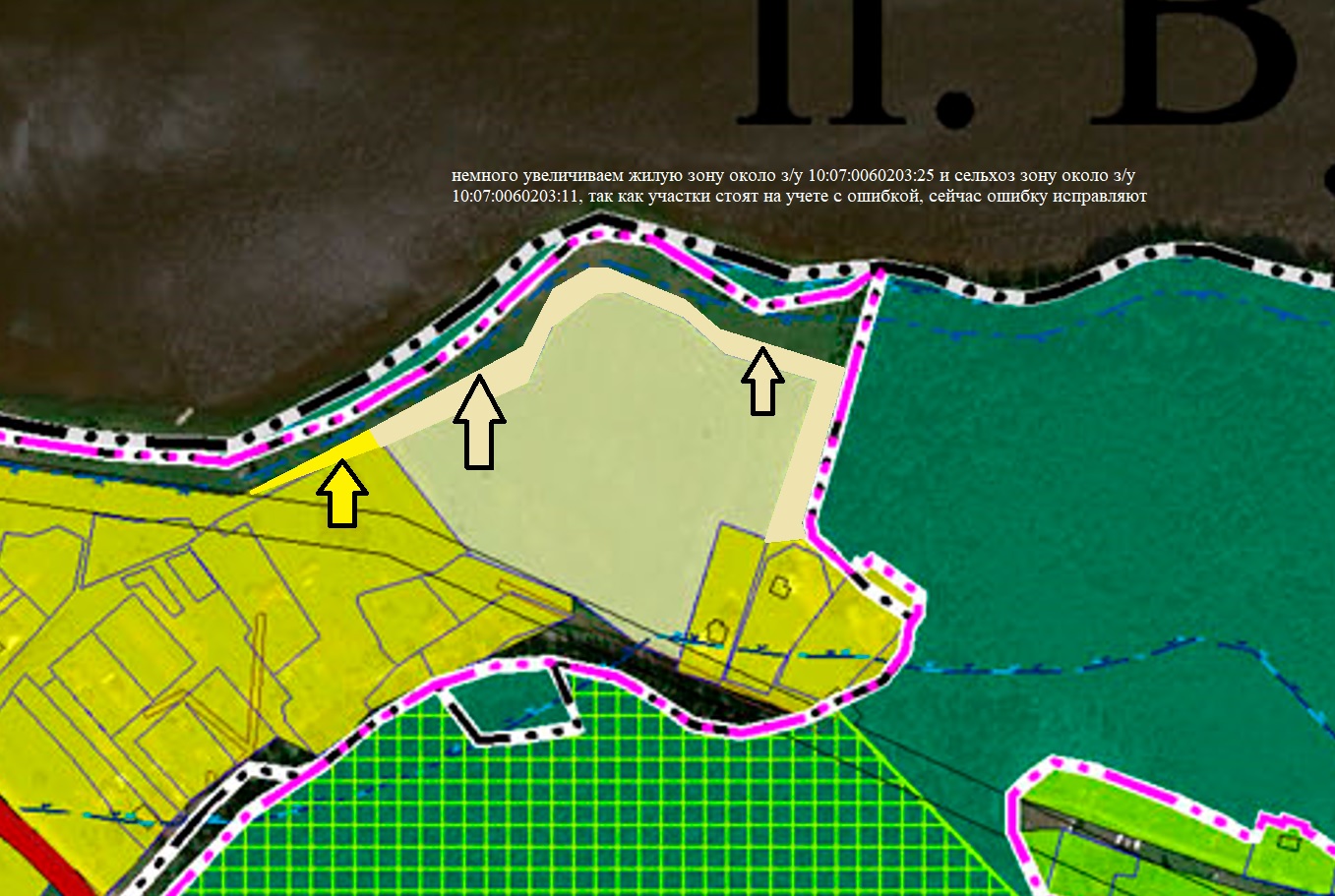 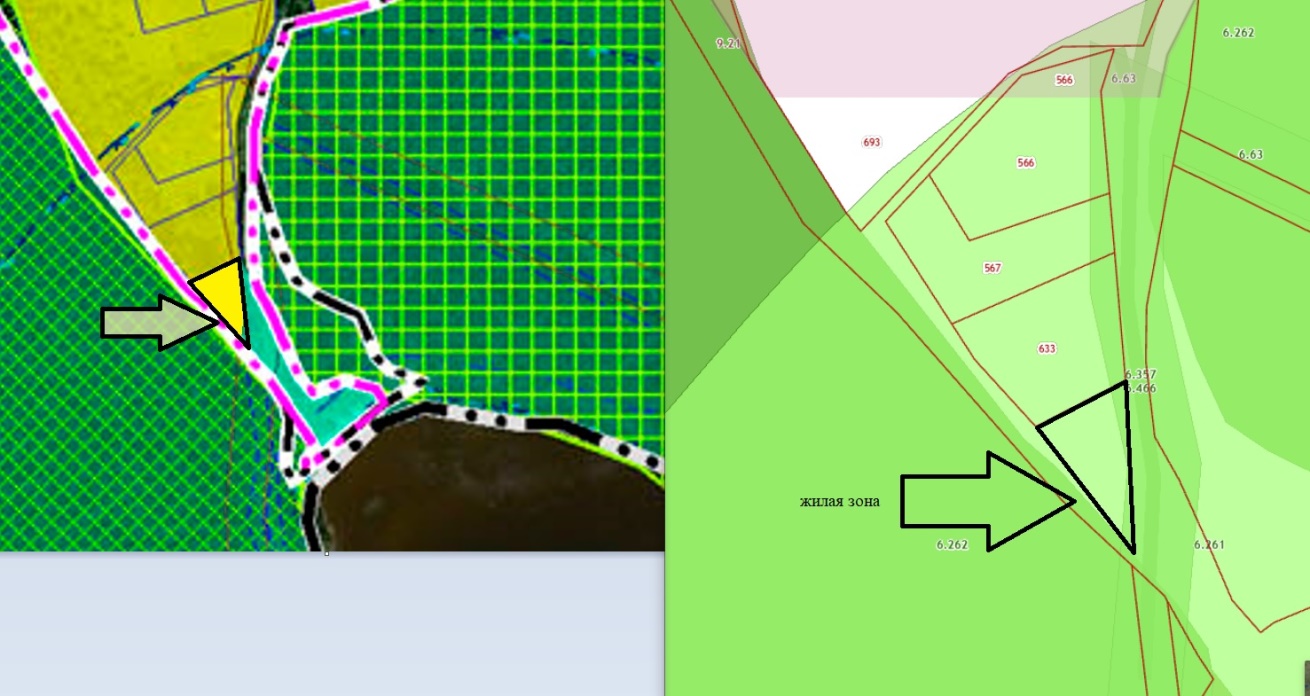 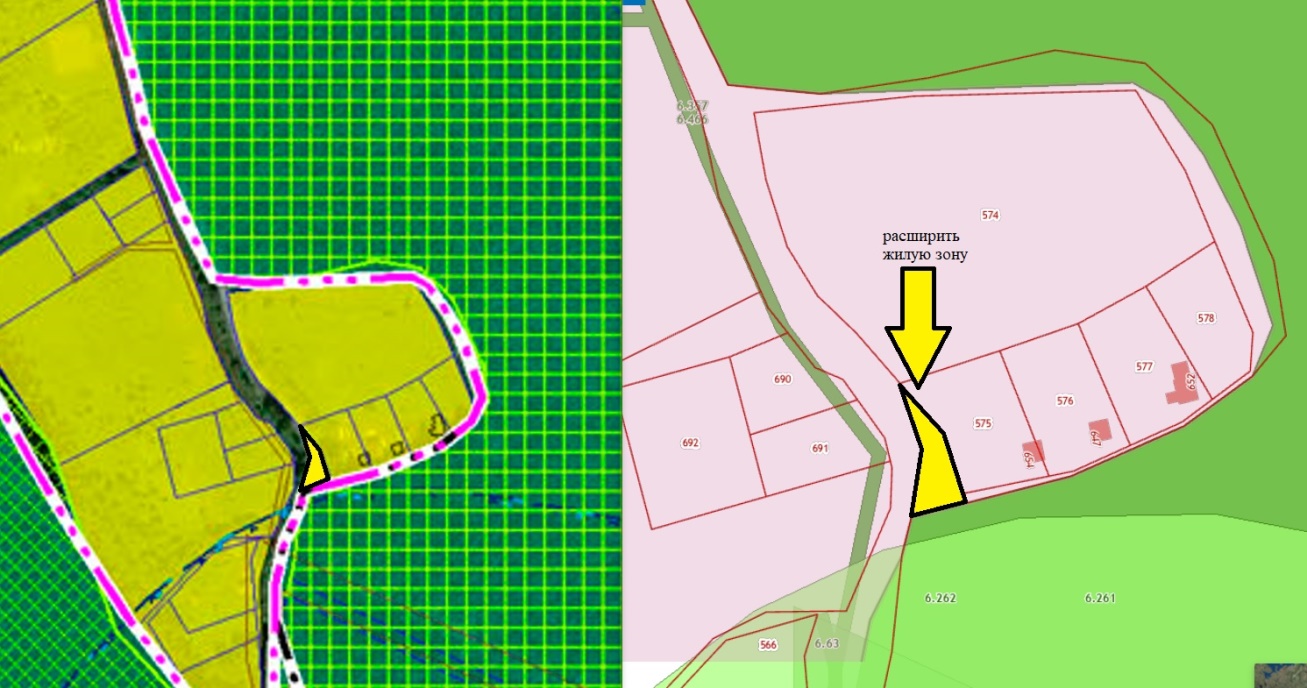 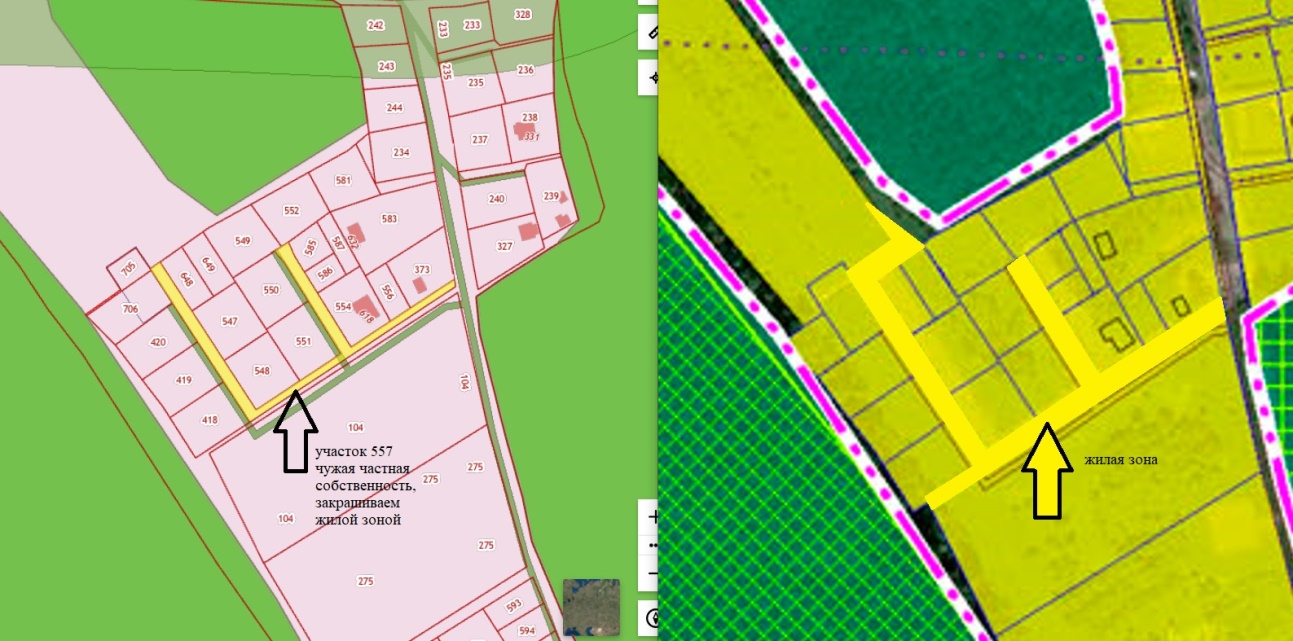 КРТ: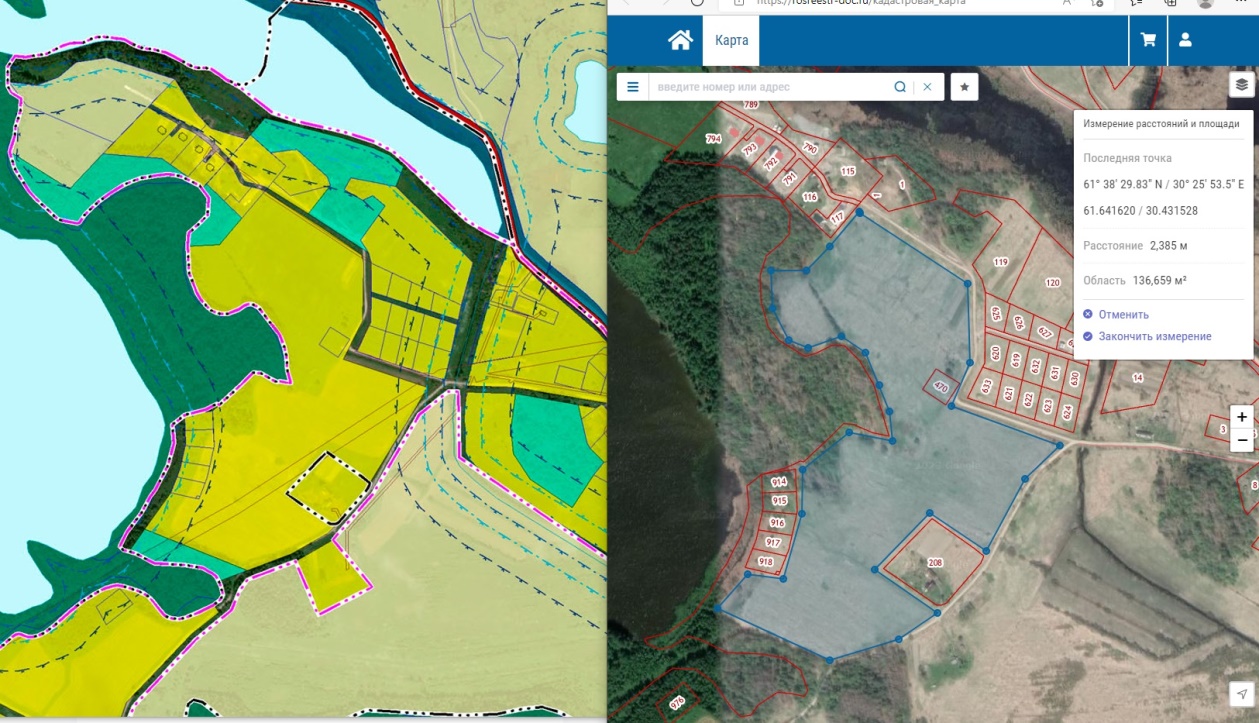 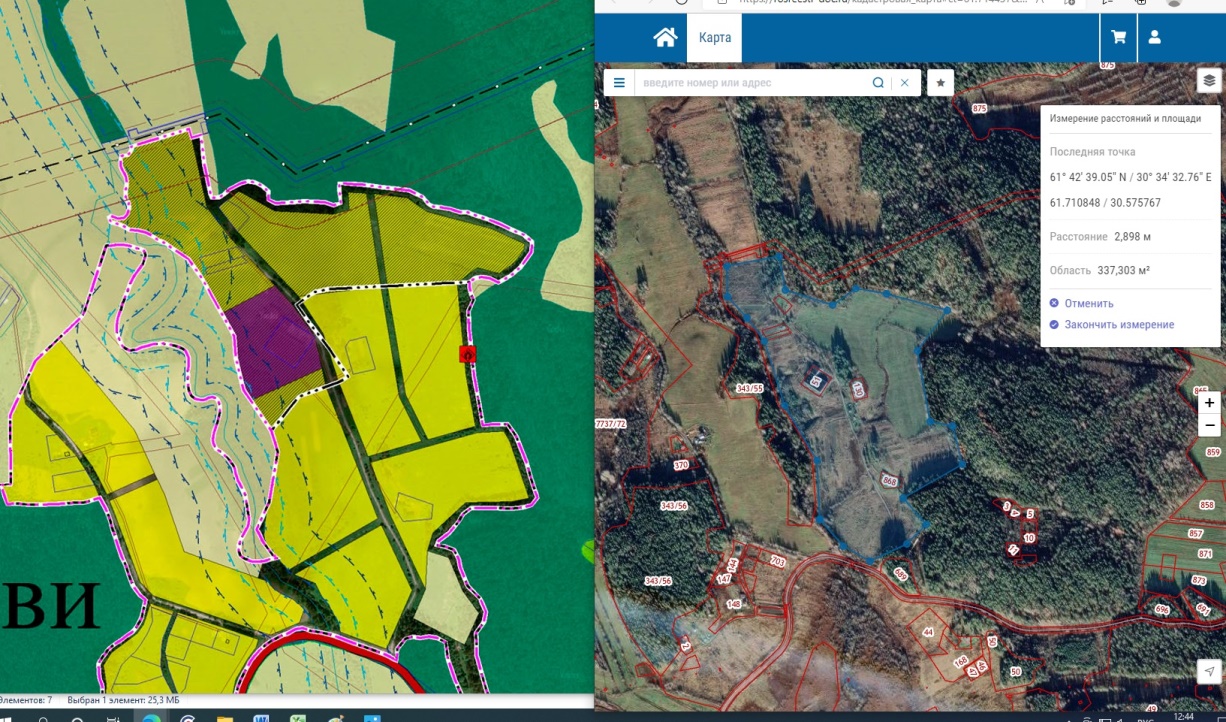 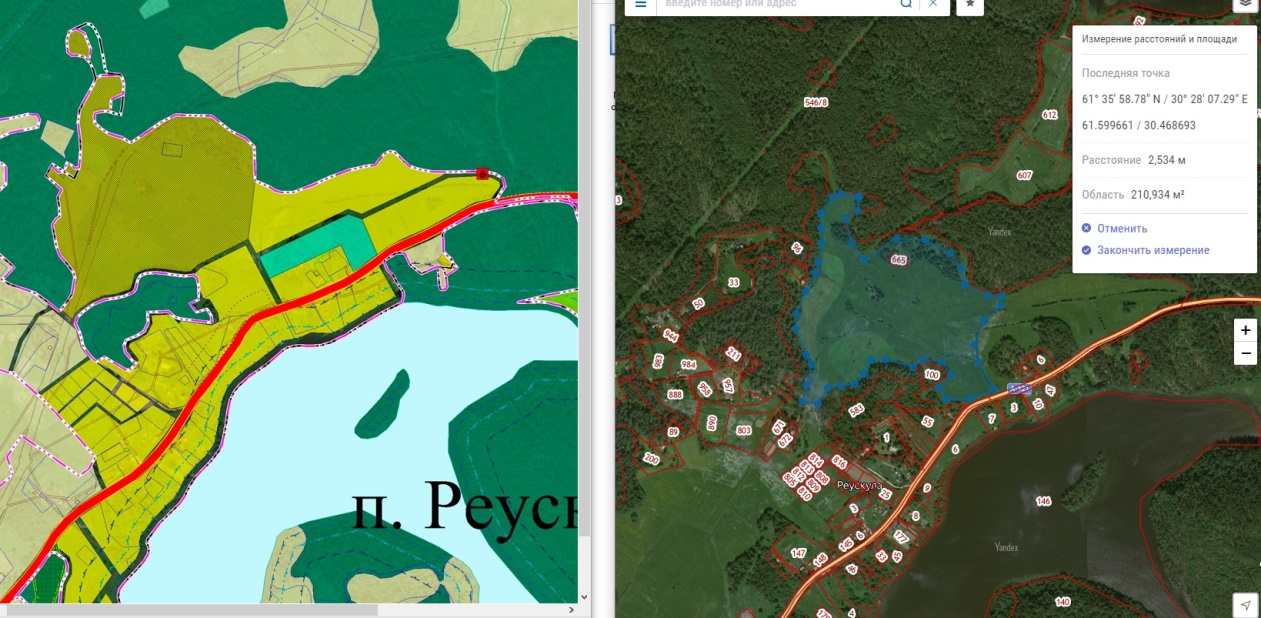 Схема по Туоксъярви: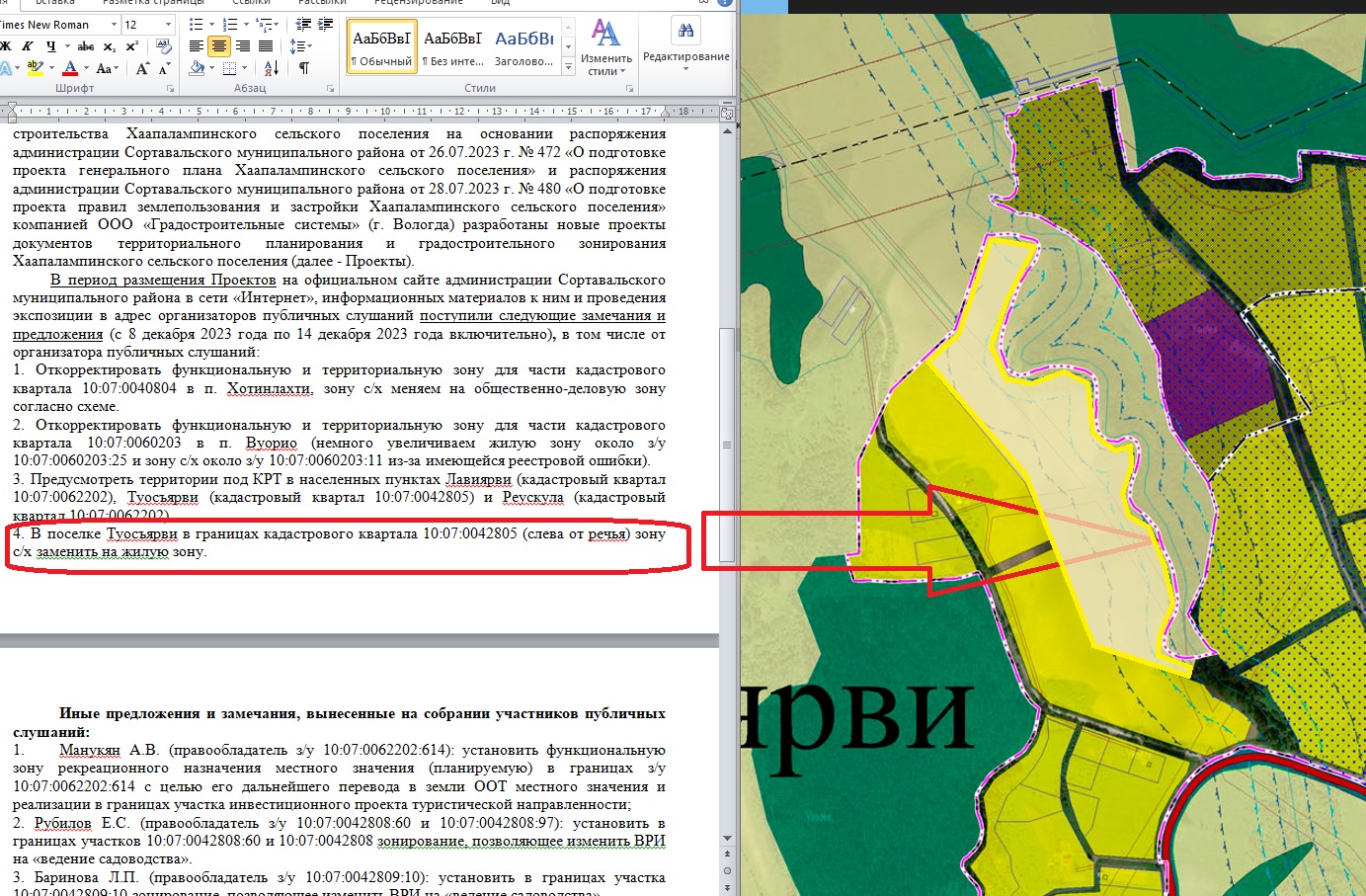 